     BROOKLINE FIRE DEPARTMENT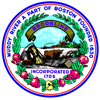 Town of Brookline MassachusettsFIRE DEPARTMENT	350 Washington StreetHEADQUARTERS 	PO Box 470557  	Brookline MA  02447-0557John F. Sullivan	Tel:	617-730-2272Chief of Department	Fax:	617-730-2391Emergency Management Director	www.brooklinema.gov  												February 21, 2020To the Residents of South Brookline,	As many of you know, contractors for Chestnut Hill Realty will begin blasting at Hancock Village in the near future in preparation for the construction of The Residences of South Brookline. The Town of Brookline and its departments fully recognize that blasting on any level can be alarming and disruptive. In recognition of the substantial scale of the project as well as to assuage the apprehension of our residents, the Town has taken the additional measure of retaining an independent expert blasting consultant, Brierley Associates. This consultant is retained for the sole benefit and interests of the Town and its residents and was hired independently of the developer or its sub-contractors.	Brierley Associates have completed a thorough review of the surveys and plans submitted by Maine Drilling and Blasting Inc., which has been engaged by Chestnut Hill Realty to undertake the blasting.  The Town’s consultant has confirmed the credentials of Maine Drilling and Blasting and has approved their submissions as being in compliance with, and in some areas exceeding applicable industry standards, state laws and local by-laws. Our expert consultant will be present to observe all test blasting and to make any further recommendations needed as well as to review all pre and post blasts reports, and seismographic and associated surveys. The Brookline Fire Department will have personnel on-scene each day that blasting is to occur as an additional layer of oversight and safety.  	Multiple Town resources, including Fire, Public Works, Building, Engineering, Transportation, Planning and Community Development and others have worked diligently on behalf of the Town and its residents to minimize the anticipated impacts of this large-scale construction project, as well as to ensure that all reasonable and required safety measures are in place. We will continue to monitor this project closely through all phases of construction, and will immediately address any further concerns as the project progresses. Sincerely,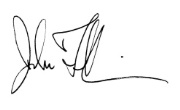 John F. Sullivan, Fire Chief/Emergency Management Director 